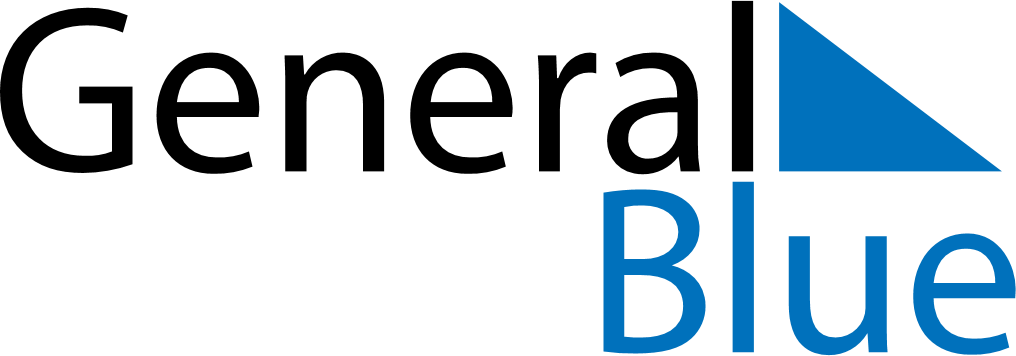 August 2023August 2023August 2023August 2023UkraineUkraineUkraineSundayMondayTuesdayWednesdayThursdayFridayFridaySaturday12344567891011111213141516171818192021222324252526Independence Day2728293031